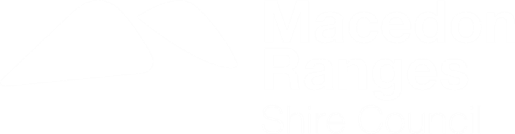 [Your Event] Stakeholder SurveyThe [Your Event] Committee would like to thank you for supporting this year's Event. 

To ensure the community and committee can continually improve and grow the event, we invite you to provide feedback on your experience via our quick survey.1. What was your involvement in [Your Event]?   Volunteer   Performer   Stallholder   Supplier   Other (please specify)2. How long have you been involved with [Your Event]?   This was my first year   2 years   3+ years3. How do you rate your time with [Your Event]?   Excellent   Good   Satisfactory   Poor
4. What did we do well at this year’s event?5. What could we improve for next year’s event?6. Are you considering to be involved with [Your Event] again in the future?   Yes   No   Maybe